附件1编号：  2020XB0209   （请按网络申报生成的课题编号填写）福建省教育科学“十三五”规划2020年度常规课题申请评审书课题名称： 基于深度学习的生物集体备课有效性策略的研究              课题负责人：  赖旭初                （限填一名）所在单位：  泉州市奕聪中学         申报日期： 2020.5.20               福建省教育科学规划领导小组办公室   2020年 5月制填报说明1．申报福建省教育科学“十三五”规划课题者均填写本《申报评审书》。2．封面左上角“编号”栏，所有申报者均须填写，请按网络申报生成的课题编号填写。3．《申报评审书》一律用A3纸双面印制、中缝对折，第三、四、五部分请印制在一页，一式一份，同时上传电子版。《论证活页》只需上传电子版。4．《申报评审书》中“课题研究设计与论证报告”部分字数不宜超过8000字，各栏目空间填写时可根据实际需要调节。福建省教育科学规划领导小组办公室地址：福州市五四路217号；邮编：350003。联系电话：0591—87834693。 一、课题研究人员基本信息二、课题研究设计与论证报告三、课题负责人所在单位（院系）意见四、所属地方（院校）教育科研管理部门审核意见五、福建省教育科学规划领导小组办公室审核意见注：不够可加页。表格请一式一份寄至：福州市五四路217号省电教大楼14层教育发展研究室  350003请从sms.fjedusr.cn 完成网上注册和申报。课题负责人姓    名姓    名姓    名赖旭初赖旭初赖旭初性别男男民族汉出生年月出生年月出生年月76.06课题负责人行政职务行政职务行政职务教研室副主任教研室副主任教研室副主任专业技术职务专业技术职务专业技术职务高级高级研究专长研究专长研究专长生物教学研究课题负责人最后学历最后学历最后学历本科本科本科最后学位最后学位最后学位电    话电    话电    话13599229580课题负责人工作单位工作单位工作单位泉州市奕聪中学泉州市奕聪中学泉州市奕聪中学泉州市奕聪中学泉州市奕聪中学泉州市奕聪中学泉州市奕聪中学E-mail941597883@qq.com941597883@qq.com941597883@qq.com941597883@qq.com课题负责人学校属地管理机构学校属地管理机构学校属地管理机构学校属地管理机构  √ （县、区）级      市级      省级      部级（请在相应选项处划“√”）  √ （县、区）级      市级      省级      部级（请在相应选项处划“√”）  √ （县、区）级      市级      省级      部级（请在相应选项处划“√”）  √ （县、区）级      市级      省级      部级（请在相应选项处划“√”）  √ （县、区）级      市级      省级      部级（请在相应选项处划“√”）  √ （县、区）级      市级      省级      部级（请在相应选项处划“√”）  √ （县、区）级      市级      省级      部级（请在相应选项处划“√”）  √ （县、区）级      市级      省级      部级（请在相应选项处划“√”）  √ （县、区）级      市级      省级      部级（请在相应选项处划“√”）  √ （县、区）级      市级      省级      部级（请在相应选项处划“√”）  √ （县、区）级      市级      省级      部级（请在相应选项处划“√”）课题负责人参加过的县（市、区）级以上课题参加过的县（市、区）级以上课题参加过的县（市、区）级以上课题参加过的县（市、区）级以上课题课题名称：农村中学生物教学与青少年科技创新大赛的研究课题发布单位：泉州市教育局                   是否已结题： 结题课题名称：农村中学生物教学与青少年科技创新大赛的研究课题发布单位：泉州市教育局                   是否已结题： 结题课题名称：农村中学生物教学与青少年科技创新大赛的研究课题发布单位：泉州市教育局                   是否已结题： 结题课题名称：农村中学生物教学与青少年科技创新大赛的研究课题发布单位：泉州市教育局                   是否已结题： 结题课题名称：农村中学生物教学与青少年科技创新大赛的研究课题发布单位：泉州市教育局                   是否已结题： 结题课题名称：农村中学生物教学与青少年科技创新大赛的研究课题发布单位：泉州市教育局                   是否已结题： 结题课题名称：农村中学生物教学与青少年科技创新大赛的研究课题发布单位：泉州市教育局                   是否已结题： 结题课题名称：农村中学生物教学与青少年科技创新大赛的研究课题发布单位：泉州市教育局                   是否已结题： 结题课题名称：农村中学生物教学与青少年科技创新大赛的研究课题发布单位：泉州市教育局                   是否已结题： 结题课题名称：农村中学生物教学与青少年科技创新大赛的研究课题发布单位：泉州市教育局                   是否已结题： 结题课题名称：农村中学生物教学与青少年科技创新大赛的研究课题发布单位：泉州市教育局                   是否已结题： 结题课题负责人通讯地址通讯地址通讯地址通讯地址福建省泉州市洛江区罗溪奕聪中学福建省泉州市洛江区罗溪奕聪中学福建省泉州市洛江区罗溪奕聪中学福建省泉州市洛江区罗溪奕聪中学福建省泉州市洛江区罗溪奕聪中学福建省泉州市洛江区罗溪奕聪中学邮政编码邮政编码邮政编码362015362015课题组成员（不含负责人，限填14人）排序姓名出生年月出生年月出生年月身份证号身份证号身份证号工作单位联系手机联系手机联系手机研究专长/所教学科研究专长/所教学科专业技术职务课题组成员（不含负责人，限填14人）1赖水生196805196805196805350500196805251531350500196805251531350500196805251531泉州市洛江区教师进修学校139599330301395993303013959933030生物教研生物教研高级课题组成员（不含负责人，限填14人）2彭翠兰197902197902197902350500197902288621350500197902288621350500197902288621泉州市奕聪中学133285673531332856735313328567353生物教研生物教研一级课题组成员（不含负责人，限填14人）3曹再保19751019751019751036043019751008451X36043019751008451X36043019751008451X泉州市奕聪中学139603987841396039878413960398784生物教研生物教研高级课题组成员（不含负责人，限填14人）4管宁197311197311197311362526197311264713362526197311264713362526197311264713泉州市马甲中学137995281911379952819113799528191生物教研生物教研一级课题组成员（不含负责人，限填14人）5王晓芬198407198407198407350524198407274068350524198407274068350524198407274068泉州市十一中学159050965661590509656615905096566生物教研生物教研一级课题组成员（不含负责人，限填14人）6郑紫娟198108198108198108350500198111044529350500198111044529350500198111044529泉州市奕聪中学139599333061395993330613959933306生物教研生物教研一级课题组成员（不含负责人，限填14人）7张小翠198210198210198210352228198210162549352228198210162549352228198210162549泉州市十一中学139599054231395990542313959905423生物教研生物教研一级课题组成员（不含负责人，限填14人）8李启宝199109199109199109350821199109053613350821199109053613350821199109053613泉州市十一中学159598735121595987351215959873512生物教研生物教研二级课题组成员（不含负责人，限填14人）9杨婉丽198711198711198711350500198711244524350500198711244524350500198711244524泉州市十一中学135590728061355907280613559072806生物教研生物教研二级课题组成员（不含负责人，限填14人）10康启芬198409198409198409350521198409101524350521198409101524350521198409101524泉州市十一中学136259696791362596967913625969679生物教研生物教研一级课题组成员（不含负责人，限填14人）11陈燕芬198910198910198910350521198910022088350521198910022088350521198910022088泉州市十一中学159859362391598593623915985936239生物教研生物教研二级（一）课题的核心概念及其界定（一）课题的核心概念及其界定（一）课题的核心概念及其界定（一）课题的核心概念及其界定深度学习：在教师的引领下，学生围绕具有挑战性的学习主题，全身心积极参与、体验成功、获得发展的有意义的学习过程。在这个过程中，学生掌握生物学科的核心知识，生物核心素养得到培养，激发了学习动机、成为健康向上的又具有独立性、批判性创造性的学习者。集体备课：就是利用集体的智慧与知识，集思广益,将个人才智转化为集体优势,通过教学信息的交流与互补，在课前对教材、对学生、对教法、对学法、对课程资源等进行充分的准备与整合以及课后对上课情况的充分反思和提出改进策略从而达到共同提高教学质量的一种教学研究活动。有效性策略：通过集体备课探寻基于深度学习的能提升学生生物学科素养，实现预期目的而制定的课堂教学模式、教学设计、教学策略。深度学习：在教师的引领下，学生围绕具有挑战性的学习主题，全身心积极参与、体验成功、获得发展的有意义的学习过程。在这个过程中，学生掌握生物学科的核心知识，生物核心素养得到培养，激发了学习动机、成为健康向上的又具有独立性、批判性创造性的学习者。集体备课：就是利用集体的智慧与知识，集思广益,将个人才智转化为集体优势,通过教学信息的交流与互补，在课前对教材、对学生、对教法、对学法、对课程资源等进行充分的准备与整合以及课后对上课情况的充分反思和提出改进策略从而达到共同提高教学质量的一种教学研究活动。有效性策略：通过集体备课探寻基于深度学习的能提升学生生物学科素养，实现预期目的而制定的课堂教学模式、教学设计、教学策略。深度学习：在教师的引领下，学生围绕具有挑战性的学习主题，全身心积极参与、体验成功、获得发展的有意义的学习过程。在这个过程中，学生掌握生物学科的核心知识，生物核心素养得到培养，激发了学习动机、成为健康向上的又具有独立性、批判性创造性的学习者。集体备课：就是利用集体的智慧与知识，集思广益,将个人才智转化为集体优势,通过教学信息的交流与互补，在课前对教材、对学生、对教法、对学法、对课程资源等进行充分的准备与整合以及课后对上课情况的充分反思和提出改进策略从而达到共同提高教学质量的一种教学研究活动。有效性策略：通过集体备课探寻基于深度学习的能提升学生生物学科素养，实现预期目的而制定的课堂教学模式、教学设计、教学策略。深度学习：在教师的引领下，学生围绕具有挑战性的学习主题，全身心积极参与、体验成功、获得发展的有意义的学习过程。在这个过程中，学生掌握生物学科的核心知识，生物核心素养得到培养，激发了学习动机、成为健康向上的又具有独立性、批判性创造性的学习者。集体备课：就是利用集体的智慧与知识，集思广益,将个人才智转化为集体优势,通过教学信息的交流与互补，在课前对教材、对学生、对教法、对学法、对课程资源等进行充分的准备与整合以及课后对上课情况的充分反思和提出改进策略从而达到共同提高教学质量的一种教学研究活动。有效性策略：通过集体备课探寻基于深度学习的能提升学生生物学科素养，实现预期目的而制定的课堂教学模式、教学设计、教学策略。（二）国内外同一研究领域现状与研究的价值（二）国内外同一研究领域现状与研究的价值（二）国内外同一研究领域现状与研究的价值（二）国内外同一研究领域现状与研究的价值国外同一研究领域现状“深度学习”最早是由两位美国学者 Ference Marton和 Roger Saijo提出来的。约翰・D・布兰思福特等人所著《人是如何学习的——大脑、心理、经验及学校》认为深度学习是通过探究学习的共同体促进有条件的知识和元认知发展的学习。2010年,EricJensen、Leann Nickelsen著的《深度学习的7种有力策略》,为深度学习的理论提供了教学建议。国内同一研究领域现状国内在1997年才开始出现与深度学习（相关的研究,但此后的6年间,国内在深度学习方面的研究处于停滞状态。直至2004年,深度学习才重新受到研究者的关注,而且此后数年内深度学习的相关文献基本上都呈现逐年上升的趋势。如何玲、祭加厚的《促进学生深度学习》、王钰的《杜威的教育思想与深度学习》、叶晓鉴《论浅层学习与深度学习》、孙银黎《对深度学习的认识》、彭丹《促进深度学习的教学策珞研究》等。这些研究开始注意到深度学习对于教学的积极意义,试图形成一种全新的学习理论和理念被教育者吸纳,但研究主要集中在对深度学习的认识、特征概括等理论描述性层面,对具体救学策略的研究涉及不多,实践操作性也不够强。最近几年，国家提出了“要发展学生核心素养”的理念，广大教师开始思考如何基于核心素养来进行深度学习，吴举宏在“促进深度学习的中学生物学教学策略 ”一文中提出：课堂必须促进学生进行深度学习，生物学课堂迫切需要回归理科属性和科学本质。袁国超在“基于核心素养的深度学习实现路径”一文中也提出：深度学习重视知识的深度建构、思维的深度建构、能力的深度建构和人的发展的深度建构，推动深度学习是发展学生核心素养的有效路径的观点。洪永清在“例析深度学习视域下的高中生物课堂教学策略”一文中提出：促进学生深度学习是高中生物课堂教学改革的迫切需求的看法。这些文章观点基本一致，都能基于核心素养的角度分析，认为深度学习就是引导学生勤于反思、迁移应用所学知识、发展学生的高阶思维。但是对于如何有效进行深度学习，如何以校本研究为基地真正落实深度学习等方面的论述比较苍白一点。吴宜军和刘颖“指向深度学习的教学实践与思考”一文以人教版高中生物“基因在染色体上”第2课时为例”指出：深度学习是指在理解学习的基础上，学习者能够批判性地学习新的思想和事实，将它们融入原有的认知结构中，能在众多思想中进行联系，并能将已有的知识迁移到新的情境中去，作出决策和解决实际问题的学习。生物学科深度学习是指建立在学生对生物学知识理解的基础上不断形成的学科观念和理性思维方式，能够针对生物学现象提出问题，设计实验，进行科学探究并解决问题的学习。课堂教学是素质教育和新课改的主要阵地，是实施深度学习的重要措施。而集体备课是保证教学质量的先决条件。李瑾瑜、赵文钊在“集体备课内涵、问题与变革策略”一文指出：集体备课强调教师之间基于合作探究而寻求教学真义，强调优秀教学资源与教学经验的共生共享，强调凝聚群体智慧生成和创造新的教学。李国华在“对集体备课前理性亩视与深层追问”一文提出：集体备课是促进教师专业发展的一种有效形式。罗祖兵和周婷婷在“教师集体备课的困境与突围”指出：集体备课以其独有的优势成为一种蕴含无限潜力、有价值的备课组织形式。但是由于集体备课在实际操作过程中存在备课过程流于形式、偷工减料，备课管理刚性有余、柔性不足，备课理念陈旧落后、僵化呆板等问题而陷入困境。这些文章的作者都不约而同从不同角度阐述了集体备课的重要性和必要性，但是如何深层次地发展学生的高阶思维，如何利用集体智慧加强学生的深度学习的研讨的论述比较少。本课题研究的价值本课题基于生物核心素养，利用集体备课的方式，发挥教师的集体智慧，不但可以摆脱目前集体备课的流于形式、偷工减料，备课理念陈旧落后、僵化呆板等问题而陷入困境的现状。让集体备课方向明确、研之有物、论之有理、有利于突破教师集体备课的空洞、应付的困境，教师在集体备课中分工协作、专业切磋、交流合作，相互取长补短，同伴互助式研究，可以促进教师个人和集体的共同成长，形成一种“经验分享、彼此支持、共同成长”的研究共同体。国外同一研究领域现状“深度学习”最早是由两位美国学者 Ference Marton和 Roger Saijo提出来的。约翰・D・布兰思福特等人所著《人是如何学习的——大脑、心理、经验及学校》认为深度学习是通过探究学习的共同体促进有条件的知识和元认知发展的学习。2010年,EricJensen、Leann Nickelsen著的《深度学习的7种有力策略》,为深度学习的理论提供了教学建议。国内同一研究领域现状国内在1997年才开始出现与深度学习（相关的研究,但此后的6年间,国内在深度学习方面的研究处于停滞状态。直至2004年,深度学习才重新受到研究者的关注,而且此后数年内深度学习的相关文献基本上都呈现逐年上升的趋势。如何玲、祭加厚的《促进学生深度学习》、王钰的《杜威的教育思想与深度学习》、叶晓鉴《论浅层学习与深度学习》、孙银黎《对深度学习的认识》、彭丹《促进深度学习的教学策珞研究》等。这些研究开始注意到深度学习对于教学的积极意义,试图形成一种全新的学习理论和理念被教育者吸纳,但研究主要集中在对深度学习的认识、特征概括等理论描述性层面,对具体救学策略的研究涉及不多,实践操作性也不够强。最近几年，国家提出了“要发展学生核心素养”的理念，广大教师开始思考如何基于核心素养来进行深度学习，吴举宏在“促进深度学习的中学生物学教学策略 ”一文中提出：课堂必须促进学生进行深度学习，生物学课堂迫切需要回归理科属性和科学本质。袁国超在“基于核心素养的深度学习实现路径”一文中也提出：深度学习重视知识的深度建构、思维的深度建构、能力的深度建构和人的发展的深度建构，推动深度学习是发展学生核心素养的有效路径的观点。洪永清在“例析深度学习视域下的高中生物课堂教学策略”一文中提出：促进学生深度学习是高中生物课堂教学改革的迫切需求的看法。这些文章观点基本一致，都能基于核心素养的角度分析，认为深度学习就是引导学生勤于反思、迁移应用所学知识、发展学生的高阶思维。但是对于如何有效进行深度学习，如何以校本研究为基地真正落实深度学习等方面的论述比较苍白一点。吴宜军和刘颖“指向深度学习的教学实践与思考”一文以人教版高中生物“基因在染色体上”第2课时为例”指出：深度学习是指在理解学习的基础上，学习者能够批判性地学习新的思想和事实，将它们融入原有的认知结构中，能在众多思想中进行联系，并能将已有的知识迁移到新的情境中去，作出决策和解决实际问题的学习。生物学科深度学习是指建立在学生对生物学知识理解的基础上不断形成的学科观念和理性思维方式，能够针对生物学现象提出问题，设计实验，进行科学探究并解决问题的学习。课堂教学是素质教育和新课改的主要阵地，是实施深度学习的重要措施。而集体备课是保证教学质量的先决条件。李瑾瑜、赵文钊在“集体备课内涵、问题与变革策略”一文指出：集体备课强调教师之间基于合作探究而寻求教学真义，强调优秀教学资源与教学经验的共生共享，强调凝聚群体智慧生成和创造新的教学。李国华在“对集体备课前理性亩视与深层追问”一文提出：集体备课是促进教师专业发展的一种有效形式。罗祖兵和周婷婷在“教师集体备课的困境与突围”指出：集体备课以其独有的优势成为一种蕴含无限潜力、有价值的备课组织形式。但是由于集体备课在实际操作过程中存在备课过程流于形式、偷工减料，备课管理刚性有余、柔性不足，备课理念陈旧落后、僵化呆板等问题而陷入困境。这些文章的作者都不约而同从不同角度阐述了集体备课的重要性和必要性，但是如何深层次地发展学生的高阶思维，如何利用集体智慧加强学生的深度学习的研讨的论述比较少。本课题研究的价值本课题基于生物核心素养，利用集体备课的方式，发挥教师的集体智慧，不但可以摆脱目前集体备课的流于形式、偷工减料，备课理念陈旧落后、僵化呆板等问题而陷入困境的现状。让集体备课方向明确、研之有物、论之有理、有利于突破教师集体备课的空洞、应付的困境，教师在集体备课中分工协作、专业切磋、交流合作，相互取长补短，同伴互助式研究，可以促进教师个人和集体的共同成长，形成一种“经验分享、彼此支持、共同成长”的研究共同体。国外同一研究领域现状“深度学习”最早是由两位美国学者 Ference Marton和 Roger Saijo提出来的。约翰・D・布兰思福特等人所著《人是如何学习的——大脑、心理、经验及学校》认为深度学习是通过探究学习的共同体促进有条件的知识和元认知发展的学习。2010年,EricJensen、Leann Nickelsen著的《深度学习的7种有力策略》,为深度学习的理论提供了教学建议。国内同一研究领域现状国内在1997年才开始出现与深度学习（相关的研究,但此后的6年间,国内在深度学习方面的研究处于停滞状态。直至2004年,深度学习才重新受到研究者的关注,而且此后数年内深度学习的相关文献基本上都呈现逐年上升的趋势。如何玲、祭加厚的《促进学生深度学习》、王钰的《杜威的教育思想与深度学习》、叶晓鉴《论浅层学习与深度学习》、孙银黎《对深度学习的认识》、彭丹《促进深度学习的教学策珞研究》等。这些研究开始注意到深度学习对于教学的积极意义,试图形成一种全新的学习理论和理念被教育者吸纳,但研究主要集中在对深度学习的认识、特征概括等理论描述性层面,对具体救学策略的研究涉及不多,实践操作性也不够强。最近几年，国家提出了“要发展学生核心素养”的理念，广大教师开始思考如何基于核心素养来进行深度学习，吴举宏在“促进深度学习的中学生物学教学策略 ”一文中提出：课堂必须促进学生进行深度学习，生物学课堂迫切需要回归理科属性和科学本质。袁国超在“基于核心素养的深度学习实现路径”一文中也提出：深度学习重视知识的深度建构、思维的深度建构、能力的深度建构和人的发展的深度建构，推动深度学习是发展学生核心素养的有效路径的观点。洪永清在“例析深度学习视域下的高中生物课堂教学策略”一文中提出：促进学生深度学习是高中生物课堂教学改革的迫切需求的看法。这些文章观点基本一致，都能基于核心素养的角度分析，认为深度学习就是引导学生勤于反思、迁移应用所学知识、发展学生的高阶思维。但是对于如何有效进行深度学习，如何以校本研究为基地真正落实深度学习等方面的论述比较苍白一点。吴宜军和刘颖“指向深度学习的教学实践与思考”一文以人教版高中生物“基因在染色体上”第2课时为例”指出：深度学习是指在理解学习的基础上，学习者能够批判性地学习新的思想和事实，将它们融入原有的认知结构中，能在众多思想中进行联系，并能将已有的知识迁移到新的情境中去，作出决策和解决实际问题的学习。生物学科深度学习是指建立在学生对生物学知识理解的基础上不断形成的学科观念和理性思维方式，能够针对生物学现象提出问题，设计实验，进行科学探究并解决问题的学习。课堂教学是素质教育和新课改的主要阵地，是实施深度学习的重要措施。而集体备课是保证教学质量的先决条件。李瑾瑜、赵文钊在“集体备课内涵、问题与变革策略”一文指出：集体备课强调教师之间基于合作探究而寻求教学真义，强调优秀教学资源与教学经验的共生共享，强调凝聚群体智慧生成和创造新的教学。李国华在“对集体备课前理性亩视与深层追问”一文提出：集体备课是促进教师专业发展的一种有效形式。罗祖兵和周婷婷在“教师集体备课的困境与突围”指出：集体备课以其独有的优势成为一种蕴含无限潜力、有价值的备课组织形式。但是由于集体备课在实际操作过程中存在备课过程流于形式、偷工减料，备课管理刚性有余、柔性不足，备课理念陈旧落后、僵化呆板等问题而陷入困境。这些文章的作者都不约而同从不同角度阐述了集体备课的重要性和必要性，但是如何深层次地发展学生的高阶思维，如何利用集体智慧加强学生的深度学习的研讨的论述比较少。本课题研究的价值本课题基于生物核心素养，利用集体备课的方式，发挥教师的集体智慧，不但可以摆脱目前集体备课的流于形式、偷工减料，备课理念陈旧落后、僵化呆板等问题而陷入困境的现状。让集体备课方向明确、研之有物、论之有理、有利于突破教师集体备课的空洞、应付的困境，教师在集体备课中分工协作、专业切磋、交流合作，相互取长补短，同伴互助式研究，可以促进教师个人和集体的共同成长，形成一种“经验分享、彼此支持、共同成长”的研究共同体。国外同一研究领域现状“深度学习”最早是由两位美国学者 Ference Marton和 Roger Saijo提出来的。约翰・D・布兰思福特等人所著《人是如何学习的——大脑、心理、经验及学校》认为深度学习是通过探究学习的共同体促进有条件的知识和元认知发展的学习。2010年,EricJensen、Leann Nickelsen著的《深度学习的7种有力策略》,为深度学习的理论提供了教学建议。国内同一研究领域现状国内在1997年才开始出现与深度学习（相关的研究,但此后的6年间,国内在深度学习方面的研究处于停滞状态。直至2004年,深度学习才重新受到研究者的关注,而且此后数年内深度学习的相关文献基本上都呈现逐年上升的趋势。如何玲、祭加厚的《促进学生深度学习》、王钰的《杜威的教育思想与深度学习》、叶晓鉴《论浅层学习与深度学习》、孙银黎《对深度学习的认识》、彭丹《促进深度学习的教学策珞研究》等。这些研究开始注意到深度学习对于教学的积极意义,试图形成一种全新的学习理论和理念被教育者吸纳,但研究主要集中在对深度学习的认识、特征概括等理论描述性层面,对具体救学策略的研究涉及不多,实践操作性也不够强。最近几年，国家提出了“要发展学生核心素养”的理念，广大教师开始思考如何基于核心素养来进行深度学习，吴举宏在“促进深度学习的中学生物学教学策略 ”一文中提出：课堂必须促进学生进行深度学习，生物学课堂迫切需要回归理科属性和科学本质。袁国超在“基于核心素养的深度学习实现路径”一文中也提出：深度学习重视知识的深度建构、思维的深度建构、能力的深度建构和人的发展的深度建构，推动深度学习是发展学生核心素养的有效路径的观点。洪永清在“例析深度学习视域下的高中生物课堂教学策略”一文中提出：促进学生深度学习是高中生物课堂教学改革的迫切需求的看法。这些文章观点基本一致，都能基于核心素养的角度分析，认为深度学习就是引导学生勤于反思、迁移应用所学知识、发展学生的高阶思维。但是对于如何有效进行深度学习，如何以校本研究为基地真正落实深度学习等方面的论述比较苍白一点。吴宜军和刘颖“指向深度学习的教学实践与思考”一文以人教版高中生物“基因在染色体上”第2课时为例”指出：深度学习是指在理解学习的基础上，学习者能够批判性地学习新的思想和事实，将它们融入原有的认知结构中，能在众多思想中进行联系，并能将已有的知识迁移到新的情境中去，作出决策和解决实际问题的学习。生物学科深度学习是指建立在学生对生物学知识理解的基础上不断形成的学科观念和理性思维方式，能够针对生物学现象提出问题，设计实验，进行科学探究并解决问题的学习。课堂教学是素质教育和新课改的主要阵地，是实施深度学习的重要措施。而集体备课是保证教学质量的先决条件。李瑾瑜、赵文钊在“集体备课内涵、问题与变革策略”一文指出：集体备课强调教师之间基于合作探究而寻求教学真义，强调优秀教学资源与教学经验的共生共享，强调凝聚群体智慧生成和创造新的教学。李国华在“对集体备课前理性亩视与深层追问”一文提出：集体备课是促进教师专业发展的一种有效形式。罗祖兵和周婷婷在“教师集体备课的困境与突围”指出：集体备课以其独有的优势成为一种蕴含无限潜力、有价值的备课组织形式。但是由于集体备课在实际操作过程中存在备课过程流于形式、偷工减料，备课管理刚性有余、柔性不足，备课理念陈旧落后、僵化呆板等问题而陷入困境。这些文章的作者都不约而同从不同角度阐述了集体备课的重要性和必要性，但是如何深层次地发展学生的高阶思维，如何利用集体智慧加强学生的深度学习的研讨的论述比较少。本课题研究的价值本课题基于生物核心素养，利用集体备课的方式，发挥教师的集体智慧，不但可以摆脱目前集体备课的流于形式、偷工减料，备课理念陈旧落后、僵化呆板等问题而陷入困境的现状。让集体备课方向明确、研之有物、论之有理、有利于突破教师集体备课的空洞、应付的困境，教师在集体备课中分工协作、专业切磋、交流合作，相互取长补短，同伴互助式研究，可以促进教师个人和集体的共同成长，形成一种“经验分享、彼此支持、共同成长”的研究共同体。（三）研究设计（三）研究设计（三）研究设计（三）研究设计1.研究的目标、内容与重点1.研究的目标、内容与重点1.研究的目标、内容与重点1.研究的目标、内容与重点研究目标：基于深度教学理论分析当前高中生物教学课堂肤浅学习现象以及症结所在。落实"校本教研"制度建设，建立科学、实效的年级组集体备课管理机制。提升备课组教师整体素质；更新教育观念，转变教学行为，实现教师角色的转换。通过集体研讨探寻促进高中生生物深度学习的教学策略、教学设计。提升学生的生物核心素养，能适应新福建的新高考改革。研究内容：我区高中生在生物课堂中的肤浅学习现象以及症结的分析。探索出能促进我区高中生生物深度学习的集体备课的有效性实施策略。探寻能促进我区高中生生物深度学习的教学设计、课堂教学策略、教学评价、教学反馈等。研究重点：(1)探索出能促进我区高中生生物深度学习的集体备课的有效性实施策略。(2)探寻能促进我区高中生生物深度学习的教学设计、课堂教学策略、教学评价、教学反馈等。研究目标：基于深度教学理论分析当前高中生物教学课堂肤浅学习现象以及症结所在。落实"校本教研"制度建设，建立科学、实效的年级组集体备课管理机制。提升备课组教师整体素质；更新教育观念，转变教学行为，实现教师角色的转换。通过集体研讨探寻促进高中生生物深度学习的教学策略、教学设计。提升学生的生物核心素养，能适应新福建的新高考改革。研究内容：我区高中生在生物课堂中的肤浅学习现象以及症结的分析。探索出能促进我区高中生生物深度学习的集体备课的有效性实施策略。探寻能促进我区高中生生物深度学习的教学设计、课堂教学策略、教学评价、教学反馈等。研究重点：(1)探索出能促进我区高中生生物深度学习的集体备课的有效性实施策略。(2)探寻能促进我区高中生生物深度学习的教学设计、课堂教学策略、教学评价、教学反馈等。研究目标：基于深度教学理论分析当前高中生物教学课堂肤浅学习现象以及症结所在。落实"校本教研"制度建设，建立科学、实效的年级组集体备课管理机制。提升备课组教师整体素质；更新教育观念，转变教学行为，实现教师角色的转换。通过集体研讨探寻促进高中生生物深度学习的教学策略、教学设计。提升学生的生物核心素养，能适应新福建的新高考改革。研究内容：我区高中生在生物课堂中的肤浅学习现象以及症结的分析。探索出能促进我区高中生生物深度学习的集体备课的有效性实施策略。探寻能促进我区高中生生物深度学习的教学设计、课堂教学策略、教学评价、教学反馈等。研究重点：(1)探索出能促进我区高中生生物深度学习的集体备课的有效性实施策略。(2)探寻能促进我区高中生生物深度学习的教学设计、课堂教学策略、教学评价、教学反馈等。研究目标：基于深度教学理论分析当前高中生物教学课堂肤浅学习现象以及症结所在。落实"校本教研"制度建设，建立科学、实效的年级组集体备课管理机制。提升备课组教师整体素质；更新教育观念，转变教学行为，实现教师角色的转换。通过集体研讨探寻促进高中生生物深度学习的教学策略、教学设计。提升学生的生物核心素养，能适应新福建的新高考改革。研究内容：我区高中生在生物课堂中的肤浅学习现象以及症结的分析。探索出能促进我区高中生生物深度学习的集体备课的有效性实施策略。探寻能促进我区高中生生物深度学习的教学设计、课堂教学策略、教学评价、教学反馈等。研究重点：(1)探索出能促进我区高中生生物深度学习的集体备课的有效性实施策略。(2)探寻能促进我区高中生生物深度学习的教学设计、课堂教学策略、教学评价、教学反馈等。2.研究的思路、过程与方法2.研究的思路、过程与方法2.研究的思路、过程与方法2.研究的思路、过程与方法研究思路：以《普通高中新课程标准》（2017版）、《中国高考评价体系说明》以及现代学习理论中的深度学习为指导。以我区高中生为研究对象，利用洛江区的名师工作室为平台，三所完中的高中生物的教研应注重备课组的建设，发挥集体备课的优势。从我区的高中生物教学实际出发，分析当前高中生物教学课堂肤浅学习现象以及症结所在。利用备课组发挥集体智慧，通过行动研究方法，将促进深度教学提升学生的素养的教学策略的研究，作为备课组集体备课的中心工作和重点工作。通过集体研讨能促进深度教学的教学设计，以及研讨能促进学生深度学习的课堂教学模式，利用大数据分析反馈学生的学习效果，提升我区的生物教育教学质量。研究过程：第一阶段——准备阶段（1）开展课题研究前期的调查、访问、检测等工作，从教师和学生、家长等多角度进行广泛地收集信息和深入分析，分析新课程教学的基本情况，重点分析教学无效和低效的原因。（2）论证、修改、充实课题研究方案并定稿。撰写研究工作计划，完善组织机构。（3）组织教师系统学习教育理论，举办讲座和聘请专家指导。对研究人员及管理者进行培训。资料查阅和文献研究工作，寻找理论依据。第二阶段——实施阶段：（1）按照研究计划，课题研究全面启动。（2）构建基于深度学习的集体备课实施的基本原则、制度及步骤。（3）重视积累研究相关资料，编印集体备课专题论文、教案集、论文集、案例集和上相关的教研观摩课，定期进行总结评比表彰活动。（4）应用推广。在取得初步成效的基础上，将研究成果逐步推广，组织召开校际集体备课理论研讨和经验介绍会，加大研究论证力度。（5）请教育专家对课题研究生成的基于对话理念的集体备课研究策略、程式和评价体系进行深入地分析、研讨和论证。提升其科学性、可行性和操作性。第三阶段——总结提高阶段。（1）将总结提炼出的研究成果运用于教学实践，进行反复验证和完善。（2）汇集各种研究材料。（3）撰写研究报告。物化研究成果，汇编集体备课教案集。（4）申请结题评审验收。研究方法：个案研究法：选取某些典型教学案例，从教学设计到课堂实践，再到课后评价，进行全程地跟踪分析评价，筛选我校教师成功的集体备课的案例，为课题研究提供实践依据。　　2.行动研究法：本题的核心成员来自于洛江区高中名师工作室，大多数都是学校的教研组长或备课组长。可以利用工作室的平台，开展教学研讨，成员们群策群力、各抒己见，共同进行调查分析，通过实践活动--个人反思--组内互动--专业引领--调整方案--再次实践--再次反思--再次互动......经验提升，在这样一个循环反复的活动中，组内教师自身的专业素养和整体水平不断得到提高。3.自我反思法：在本课题研究的过程中，我们引导教师用批判和审视的眼光看待自己的教育教学行为，并作出理性的判断和选择，反思之后，产生自己的观点、看法、评价，其目的就是养成教师善于反思的习惯，交流好的教育经验和困惑，以求在反思研讨中成长。经验总结法：经验总结法是侧重研究教育实际问题的实践性研究方法。它对科学研究的过程要求不是太严格，研究方法更贴近教育工作的实际。这一方法也是本研究过程中用的最多的方法，目的是为了把具体经验上升到观念、原则和方法论的高度，更深刻地揭示教育教学本质。研究流程图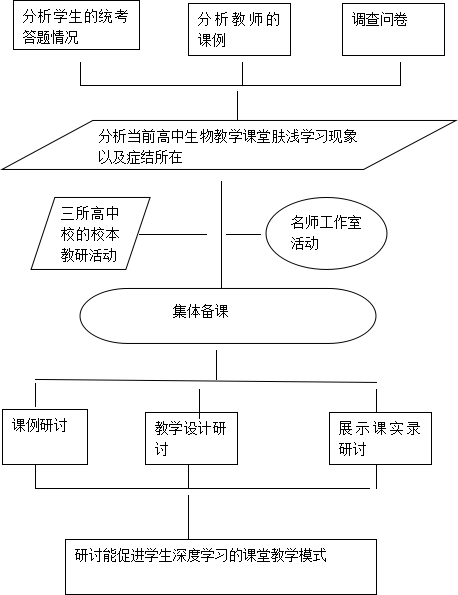 研究过程：第一阶段——准备阶段（1）开展课题研究前期的调查、访问、检测等工作，从教师和学生、家长等多角度进行广泛地收集信息和深入分析，分析新课程教学的基本情况，重点分析教学无效和低效的原因。（2）论证、修改、充实课题研究方案并定稿。撰写研究工作计划，完善组织机构。（3）组织教师系统学习教育理论，举办讲座和聘请专家指导。对研究人员及管理者进行培训。（4）资料查阅和文献研究工作，寻找理论依据。第二阶段——实施阶段（1）按照研究计划，课题研究全面启动。（2）构建基于深度学习的集体备课实施的基本原则、制度及步骤。（3）重视积累研究相关资料，编印集体备课专题论文、教案集、论文集、案例集和上相关的教研观摩课，定期进行总结评比表彰活动。（4）应用推广。在取得初步成效的基础上，将研究成果逐步推广，组织召开校际集体备课理论研讨和经验介绍会，加大研究论证力度。（5）请教育专家对课题研究生成的基于对话理念的集体备课研究策略、程式和评价体系进行深入地分析、研讨和论证。提升其科学性、可行性和操作性。第三阶段——总结提高阶段（1）将总结提炼出的研究成果运用于教学实践，进行反复验证和完善。（2）汇集各种研究材料。（3）撰写研究报告。物化研究成果，汇编集体备课教案集。（4）申请结题评审验收。研究方法：1、个案研究法：选取某些典型教学案例，从教学设计到课堂实践，再到课后评价，进行全程地跟踪分析评价，筛选我校教师成功的集体备课的案例，为课题研究提供实践依据。　　2、行动研究法：本题的核心成员来自于洛江区高中名师工作室，大多数都是学校的教研组长或备课组长。可以利用工作室的平台，开展教学研讨，成员们群策群力、各抒己见，共同进行调查分析，通过实践活动--个人反思--组内互动--专业引领--调整方案--再次实践--再次反思--再次互动......经验提升，在这样一个循环反复的活动中，组内教师自身的专业素养和整体水平不断得到提高。3、自我反思法：在本课题研究的过程中，我们引导教师用批判和审视的眼光看待自己的教育教学行为，并作出理性的判断和选择，反思之后，产生自己的观点、看法、评价，其目的就是养成教师善于反思的习惯，交流好的教育经验和困惑，以求在反思研讨中成长。4、经验总结法：经验总结法是侧重研究教育实际问题的实践性研究方法。它对科学研究的过程要求不是太严格，研究方法更贴近教育工作的实际。这一方法也是本研究过程中用的最多的方法，目的是为了把具体经验上升到观念、原则和方法论的高度，更深刻地揭示教育教学本质。研究思路：以《普通高中新课程标准》（2017版）、《中国高考评价体系说明》以及现代学习理论中的深度学习为指导。以我区高中生为研究对象，利用洛江区的名师工作室为平台，三所完中的高中生物的教研应注重备课组的建设，发挥集体备课的优势。从我区的高中生物教学实际出发，分析当前高中生物教学课堂肤浅学习现象以及症结所在。利用备课组发挥集体智慧，通过行动研究方法，将促进深度教学提升学生的素养的教学策略的研究，作为备课组集体备课的中心工作和重点工作。通过集体研讨能促进深度教学的教学设计，以及研讨能促进学生深度学习的课堂教学模式，利用大数据分析反馈学生的学习效果，提升我区的生物教育教学质量。研究过程：第一阶段——准备阶段（1）开展课题研究前期的调查、访问、检测等工作，从教师和学生、家长等多角度进行广泛地收集信息和深入分析，分析新课程教学的基本情况，重点分析教学无效和低效的原因。（2）论证、修改、充实课题研究方案并定稿。撰写研究工作计划，完善组织机构。（3）组织教师系统学习教育理论，举办讲座和聘请专家指导。对研究人员及管理者进行培训。资料查阅和文献研究工作，寻找理论依据。第二阶段——实施阶段：（1）按照研究计划，课题研究全面启动。（2）构建基于深度学习的集体备课实施的基本原则、制度及步骤。（3）重视积累研究相关资料，编印集体备课专题论文、教案集、论文集、案例集和上相关的教研观摩课，定期进行总结评比表彰活动。（4）应用推广。在取得初步成效的基础上，将研究成果逐步推广，组织召开校际集体备课理论研讨和经验介绍会，加大研究论证力度。（5）请教育专家对课题研究生成的基于对话理念的集体备课研究策略、程式和评价体系进行深入地分析、研讨和论证。提升其科学性、可行性和操作性。第三阶段——总结提高阶段。（1）将总结提炼出的研究成果运用于教学实践，进行反复验证和完善。（2）汇集各种研究材料。（3）撰写研究报告。物化研究成果，汇编集体备课教案集。（4）申请结题评审验收。研究方法：个案研究法：选取某些典型教学案例，从教学设计到课堂实践，再到课后评价，进行全程地跟踪分析评价，筛选我校教师成功的集体备课的案例，为课题研究提供实践依据。　　2.行动研究法：本题的核心成员来自于洛江区高中名师工作室，大多数都是学校的教研组长或备课组长。可以利用工作室的平台，开展教学研讨，成员们群策群力、各抒己见，共同进行调查分析，通过实践活动--个人反思--组内互动--专业引领--调整方案--再次实践--再次反思--再次互动......经验提升，在这样一个循环反复的活动中，组内教师自身的专业素养和整体水平不断得到提高。3.自我反思法：在本课题研究的过程中，我们引导教师用批判和审视的眼光看待自己的教育教学行为，并作出理性的判断和选择，反思之后，产生自己的观点、看法、评价，其目的就是养成教师善于反思的习惯，交流好的教育经验和困惑，以求在反思研讨中成长。经验总结法：经验总结法是侧重研究教育实际问题的实践性研究方法。它对科学研究的过程要求不是太严格，研究方法更贴近教育工作的实际。这一方法也是本研究过程中用的最多的方法，目的是为了把具体经验上升到观念、原则和方法论的高度，更深刻地揭示教育教学本质。研究流程图研究过程：第一阶段——准备阶段（1）开展课题研究前期的调查、访问、检测等工作，从教师和学生、家长等多角度进行广泛地收集信息和深入分析，分析新课程教学的基本情况，重点分析教学无效和低效的原因。（2）论证、修改、充实课题研究方案并定稿。撰写研究工作计划，完善组织机构。（3）组织教师系统学习教育理论，举办讲座和聘请专家指导。对研究人员及管理者进行培训。（4）资料查阅和文献研究工作，寻找理论依据。第二阶段——实施阶段（1）按照研究计划，课题研究全面启动。（2）构建基于深度学习的集体备课实施的基本原则、制度及步骤。（3）重视积累研究相关资料，编印集体备课专题论文、教案集、论文集、案例集和上相关的教研观摩课，定期进行总结评比表彰活动。（4）应用推广。在取得初步成效的基础上，将研究成果逐步推广，组织召开校际集体备课理论研讨和经验介绍会，加大研究论证力度。（5）请教育专家对课题研究生成的基于对话理念的集体备课研究策略、程式和评价体系进行深入地分析、研讨和论证。提升其科学性、可行性和操作性。第三阶段——总结提高阶段（1）将总结提炼出的研究成果运用于教学实践，进行反复验证和完善。（2）汇集各种研究材料。（3）撰写研究报告。物化研究成果，汇编集体备课教案集。（4）申请结题评审验收。研究方法：1、个案研究法：选取某些典型教学案例，从教学设计到课堂实践，再到课后评价，进行全程地跟踪分析评价，筛选我校教师成功的集体备课的案例，为课题研究提供实践依据。　　2、行动研究法：本题的核心成员来自于洛江区高中名师工作室，大多数都是学校的教研组长或备课组长。可以利用工作室的平台，开展教学研讨，成员们群策群力、各抒己见，共同进行调查分析，通过实践活动--个人反思--组内互动--专业引领--调整方案--再次实践--再次反思--再次互动......经验提升，在这样一个循环反复的活动中，组内教师自身的专业素养和整体水平不断得到提高。3、自我反思法：在本课题研究的过程中，我们引导教师用批判和审视的眼光看待自己的教育教学行为，并作出理性的判断和选择，反思之后，产生自己的观点、看法、评价，其目的就是养成教师善于反思的习惯，交流好的教育经验和困惑，以求在反思研讨中成长。4、经验总结法：经验总结法是侧重研究教育实际问题的实践性研究方法。它对科学研究的过程要求不是太严格，研究方法更贴近教育工作的实际。这一方法也是本研究过程中用的最多的方法，目的是为了把具体经验上升到观念、原则和方法论的高度，更深刻地揭示教育教学本质。研究思路：以《普通高中新课程标准》（2017版）、《中国高考评价体系说明》以及现代学习理论中的深度学习为指导。以我区高中生为研究对象，利用洛江区的名师工作室为平台，三所完中的高中生物的教研应注重备课组的建设，发挥集体备课的优势。从我区的高中生物教学实际出发，分析当前高中生物教学课堂肤浅学习现象以及症结所在。利用备课组发挥集体智慧，通过行动研究方法，将促进深度教学提升学生的素养的教学策略的研究，作为备课组集体备课的中心工作和重点工作。通过集体研讨能促进深度教学的教学设计，以及研讨能促进学生深度学习的课堂教学模式，利用大数据分析反馈学生的学习效果，提升我区的生物教育教学质量。研究过程：第一阶段——准备阶段（1）开展课题研究前期的调查、访问、检测等工作，从教师和学生、家长等多角度进行广泛地收集信息和深入分析，分析新课程教学的基本情况，重点分析教学无效和低效的原因。（2）论证、修改、充实课题研究方案并定稿。撰写研究工作计划，完善组织机构。（3）组织教师系统学习教育理论，举办讲座和聘请专家指导。对研究人员及管理者进行培训。资料查阅和文献研究工作，寻找理论依据。第二阶段——实施阶段：（1）按照研究计划，课题研究全面启动。（2）构建基于深度学习的集体备课实施的基本原则、制度及步骤。（3）重视积累研究相关资料，编印集体备课专题论文、教案集、论文集、案例集和上相关的教研观摩课，定期进行总结评比表彰活动。（4）应用推广。在取得初步成效的基础上，将研究成果逐步推广，组织召开校际集体备课理论研讨和经验介绍会，加大研究论证力度。（5）请教育专家对课题研究生成的基于对话理念的集体备课研究策略、程式和评价体系进行深入地分析、研讨和论证。提升其科学性、可行性和操作性。第三阶段——总结提高阶段。（1）将总结提炼出的研究成果运用于教学实践，进行反复验证和完善。（2）汇集各种研究材料。（3）撰写研究报告。物化研究成果，汇编集体备课教案集。（4）申请结题评审验收。研究方法：个案研究法：选取某些典型教学案例，从教学设计到课堂实践，再到课后评价，进行全程地跟踪分析评价，筛选我校教师成功的集体备课的案例，为课题研究提供实践依据。　　2.行动研究法：本题的核心成员来自于洛江区高中名师工作室，大多数都是学校的教研组长或备课组长。可以利用工作室的平台，开展教学研讨，成员们群策群力、各抒己见，共同进行调查分析，通过实践活动--个人反思--组内互动--专业引领--调整方案--再次实践--再次反思--再次互动......经验提升，在这样一个循环反复的活动中，组内教师自身的专业素养和整体水平不断得到提高。3.自我反思法：在本课题研究的过程中，我们引导教师用批判和审视的眼光看待自己的教育教学行为，并作出理性的判断和选择，反思之后，产生自己的观点、看法、评价，其目的就是养成教师善于反思的习惯，交流好的教育经验和困惑，以求在反思研讨中成长。经验总结法：经验总结法是侧重研究教育实际问题的实践性研究方法。它对科学研究的过程要求不是太严格，研究方法更贴近教育工作的实际。这一方法也是本研究过程中用的最多的方法，目的是为了把具体经验上升到观念、原则和方法论的高度，更深刻地揭示教育教学本质。研究流程图研究过程：第一阶段——准备阶段（1）开展课题研究前期的调查、访问、检测等工作，从教师和学生、家长等多角度进行广泛地收集信息和深入分析，分析新课程教学的基本情况，重点分析教学无效和低效的原因。（2）论证、修改、充实课题研究方案并定稿。撰写研究工作计划，完善组织机构。（3）组织教师系统学习教育理论，举办讲座和聘请专家指导。对研究人员及管理者进行培训。（4）资料查阅和文献研究工作，寻找理论依据。第二阶段——实施阶段（1）按照研究计划，课题研究全面启动。（2）构建基于深度学习的集体备课实施的基本原则、制度及步骤。（3）重视积累研究相关资料，编印集体备课专题论文、教案集、论文集、案例集和上相关的教研观摩课，定期进行总结评比表彰活动。（4）应用推广。在取得初步成效的基础上，将研究成果逐步推广，组织召开校际集体备课理论研讨和经验介绍会，加大研究论证力度。（5）请教育专家对课题研究生成的基于对话理念的集体备课研究策略、程式和评价体系进行深入地分析、研讨和论证。提升其科学性、可行性和操作性。第三阶段——总结提高阶段（1）将总结提炼出的研究成果运用于教学实践，进行反复验证和完善。（2）汇集各种研究材料。（3）撰写研究报告。物化研究成果，汇编集体备课教案集。（4）申请结题评审验收。研究方法：1、个案研究法：选取某些典型教学案例，从教学设计到课堂实践，再到课后评价，进行全程地跟踪分析评价，筛选我校教师成功的集体备课的案例，为课题研究提供实践依据。　　2、行动研究法：本题的核心成员来自于洛江区高中名师工作室，大多数都是学校的教研组长或备课组长。可以利用工作室的平台，开展教学研讨，成员们群策群力、各抒己见，共同进行调查分析，通过实践活动--个人反思--组内互动--专业引领--调整方案--再次实践--再次反思--再次互动......经验提升，在这样一个循环反复的活动中，组内教师自身的专业素养和整体水平不断得到提高。3、自我反思法：在本课题研究的过程中，我们引导教师用批判和审视的眼光看待自己的教育教学行为，并作出理性的判断和选择，反思之后，产生自己的观点、看法、评价，其目的就是养成教师善于反思的习惯，交流好的教育经验和困惑，以求在反思研讨中成长。4、经验总结法：经验总结法是侧重研究教育实际问题的实践性研究方法。它对科学研究的过程要求不是太严格，研究方法更贴近教育工作的实际。这一方法也是本研究过程中用的最多的方法，目的是为了把具体经验上升到观念、原则和方法论的高度，更深刻地揭示教育教学本质。研究思路：以《普通高中新课程标准》（2017版）、《中国高考评价体系说明》以及现代学习理论中的深度学习为指导。以我区高中生为研究对象，利用洛江区的名师工作室为平台，三所完中的高中生物的教研应注重备课组的建设，发挥集体备课的优势。从我区的高中生物教学实际出发，分析当前高中生物教学课堂肤浅学习现象以及症结所在。利用备课组发挥集体智慧，通过行动研究方法，将促进深度教学提升学生的素养的教学策略的研究，作为备课组集体备课的中心工作和重点工作。通过集体研讨能促进深度教学的教学设计，以及研讨能促进学生深度学习的课堂教学模式，利用大数据分析反馈学生的学习效果，提升我区的生物教育教学质量。研究过程：第一阶段——准备阶段（1）开展课题研究前期的调查、访问、检测等工作，从教师和学生、家长等多角度进行广泛地收集信息和深入分析，分析新课程教学的基本情况，重点分析教学无效和低效的原因。（2）论证、修改、充实课题研究方案并定稿。撰写研究工作计划，完善组织机构。（3）组织教师系统学习教育理论，举办讲座和聘请专家指导。对研究人员及管理者进行培训。资料查阅和文献研究工作，寻找理论依据。第二阶段——实施阶段：（1）按照研究计划，课题研究全面启动。（2）构建基于深度学习的集体备课实施的基本原则、制度及步骤。（3）重视积累研究相关资料，编印集体备课专题论文、教案集、论文集、案例集和上相关的教研观摩课，定期进行总结评比表彰活动。（4）应用推广。在取得初步成效的基础上，将研究成果逐步推广，组织召开校际集体备课理论研讨和经验介绍会，加大研究论证力度。（5）请教育专家对课题研究生成的基于对话理念的集体备课研究策略、程式和评价体系进行深入地分析、研讨和论证。提升其科学性、可行性和操作性。第三阶段——总结提高阶段。（1）将总结提炼出的研究成果运用于教学实践，进行反复验证和完善。（2）汇集各种研究材料。（3）撰写研究报告。物化研究成果，汇编集体备课教案集。（4）申请结题评审验收。研究方法：个案研究法：选取某些典型教学案例，从教学设计到课堂实践，再到课后评价，进行全程地跟踪分析评价，筛选我校教师成功的集体备课的案例，为课题研究提供实践依据。　　2.行动研究法：本题的核心成员来自于洛江区高中名师工作室，大多数都是学校的教研组长或备课组长。可以利用工作室的平台，开展教学研讨，成员们群策群力、各抒己见，共同进行调查分析，通过实践活动--个人反思--组内互动--专业引领--调整方案--再次实践--再次反思--再次互动......经验提升，在这样一个循环反复的活动中，组内教师自身的专业素养和整体水平不断得到提高。3.自我反思法：在本课题研究的过程中，我们引导教师用批判和审视的眼光看待自己的教育教学行为，并作出理性的判断和选择，反思之后，产生自己的观点、看法、评价，其目的就是养成教师善于反思的习惯，交流好的教育经验和困惑，以求在反思研讨中成长。经验总结法：经验总结法是侧重研究教育实际问题的实践性研究方法。它对科学研究的过程要求不是太严格，研究方法更贴近教育工作的实际。这一方法也是本研究过程中用的最多的方法，目的是为了把具体经验上升到观念、原则和方法论的高度，更深刻地揭示教育教学本质。研究流程图研究过程：第一阶段——准备阶段（1）开展课题研究前期的调查、访问、检测等工作，从教师和学生、家长等多角度进行广泛地收集信息和深入分析，分析新课程教学的基本情况，重点分析教学无效和低效的原因。（2）论证、修改、充实课题研究方案并定稿。撰写研究工作计划，完善组织机构。（3）组织教师系统学习教育理论，举办讲座和聘请专家指导。对研究人员及管理者进行培训。（4）资料查阅和文献研究工作，寻找理论依据。第二阶段——实施阶段（1）按照研究计划，课题研究全面启动。（2）构建基于深度学习的集体备课实施的基本原则、制度及步骤。（3）重视积累研究相关资料，编印集体备课专题论文、教案集、论文集、案例集和上相关的教研观摩课，定期进行总结评比表彰活动。（4）应用推广。在取得初步成效的基础上，将研究成果逐步推广，组织召开校际集体备课理论研讨和经验介绍会，加大研究论证力度。（5）请教育专家对课题研究生成的基于对话理念的集体备课研究策略、程式和评价体系进行深入地分析、研讨和论证。提升其科学性、可行性和操作性。第三阶段——总结提高阶段（1）将总结提炼出的研究成果运用于教学实践，进行反复验证和完善。（2）汇集各种研究材料。（3）撰写研究报告。物化研究成果，汇编集体备课教案集。（4）申请结题评审验收。研究方法：1、个案研究法：选取某些典型教学案例，从教学设计到课堂实践，再到课后评价，进行全程地跟踪分析评价，筛选我校教师成功的集体备课的案例，为课题研究提供实践依据。　　2、行动研究法：本题的核心成员来自于洛江区高中名师工作室，大多数都是学校的教研组长或备课组长。可以利用工作室的平台，开展教学研讨，成员们群策群力、各抒己见，共同进行调查分析，通过实践活动--个人反思--组内互动--专业引领--调整方案--再次实践--再次反思--再次互动......经验提升，在这样一个循环反复的活动中，组内教师自身的专业素养和整体水平不断得到提高。3、自我反思法：在本课题研究的过程中，我们引导教师用批判和审视的眼光看待自己的教育教学行为，并作出理性的判断和选择，反思之后，产生自己的观点、看法、评价，其目的就是养成教师善于反思的习惯，交流好的教育经验和困惑，以求在反思研讨中成长。4、经验总结法：经验总结法是侧重研究教育实际问题的实践性研究方法。它对科学研究的过程要求不是太严格，研究方法更贴近教育工作的实际。这一方法也是本研究过程中用的最多的方法，目的是为了把具体经验上升到观念、原则和方法论的高度，更深刻地揭示教育教学本质。3.主要观点与创新之处3.主要观点与创新之处3.主要观点与创新之处3.主要观点与创新之处主要观点：集体备课时要以人为本，应基于生物核心素养，以学生的发展为本，注重学思结合。集体备课应以“深度学习”理念为主要依托，对目前我区高中生生物学习中存在的肤浅学习现象进行归纳和分析，让教师能从“深度学习”角度反思自己的教学，探索促进学生生物深度学习的策略与方法。改变学生肤浅、低效学习的现象，提高学生的核心素养，促进学生在学习与探索中培养高阶的思维  创新之处：  能利用区名师工作室的平台，在区教师进修学校的的协调下，以发展学生的“深度学习”为灵魂、为导向、为根本，可以让集体备课研讨有物、落实到位、形式多样，效果显著。主要观点：集体备课时要以人为本，应基于生物核心素养，以学生的发展为本，注重学思结合。集体备课应以“深度学习”理念为主要依托，对目前我区高中生生物学习中存在的肤浅学习现象进行归纳和分析，让教师能从“深度学习”角度反思自己的教学，探索促进学生生物深度学习的策略与方法。改变学生肤浅、低效学习的现象，提高学生的核心素养，促进学生在学习与探索中培养高阶的思维  创新之处：  能利用区名师工作室的平台，在区教师进修学校的的协调下，以发展学生的“深度学习”为灵魂、为导向、为根本，可以让集体备课研讨有物、落实到位、形式多样，效果显著。主要观点：集体备课时要以人为本，应基于生物核心素养，以学生的发展为本，注重学思结合。集体备课应以“深度学习”理念为主要依托，对目前我区高中生生物学习中存在的肤浅学习现象进行归纳和分析，让教师能从“深度学习”角度反思自己的教学，探索促进学生生物深度学习的策略与方法。改变学生肤浅、低效学习的现象，提高学生的核心素养，促进学生在学习与探索中培养高阶的思维  创新之处：  能利用区名师工作室的平台，在区教师进修学校的的协调下，以发展学生的“深度学习”为灵魂、为导向、为根本，可以让集体备课研讨有物、落实到位、形式多样，效果显著。主要观点：集体备课时要以人为本，应基于生物核心素养，以学生的发展为本，注重学思结合。集体备课应以“深度学习”理念为主要依托，对目前我区高中生生物学习中存在的肤浅学习现象进行归纳和分析，让教师能从“深度学习”角度反思自己的教学，探索促进学生生物深度学习的策略与方法。改变学生肤浅、低效学习的现象，提高学生的核心素养，促进学生在学习与探索中培养高阶的思维  创新之处：  能利用区名师工作室的平台，在区教师进修学校的的协调下，以发展学生的“深度学习”为灵魂、为导向、为根本，可以让集体备课研讨有物、落实到位、形式多样，效果显著。（四）预期研究成果（四）预期研究成果（四）预期研究成果（四）预期研究成果成果名称成果形式完成时间负责人中期研究报告报告2021.6赖旭初案例集、教学设计集案例集2021.12彭翠兰、管宁、王晓芬高效高中复习课案例集案例集2021.12彭翠兰、管宁、王晓芬结题报告报告2022.10赖旭初基于深度学习的集体备课有效性探索论文2022.2赖旭初（五）完成研究任务的可行性分析（包括：①课题组核心成员的学术或学科背景、研究经历、研究能力、研究成果；②围绕本课题所开展的前期准备工作，包括文献搜集工作、调研工作等；③完成研究任务的保障条件，包括研究资料的获得、研究经费的筹措、研究时间的保障等。）（五）完成研究任务的可行性分析（包括：①课题组核心成员的学术或学科背景、研究经历、研究能力、研究成果；②围绕本课题所开展的前期准备工作，包括文献搜集工作、调研工作等；③完成研究任务的保障条件，包括研究资料的获得、研究经费的筹措、研究时间的保障等。）（五）完成研究任务的可行性分析（包括：①课题组核心成员的学术或学科背景、研究经历、研究能力、研究成果；②围绕本课题所开展的前期准备工作，包括文献搜集工作、调研工作等；③完成研究任务的保障条件，包括研究资料的获得、研究经费的筹措、研究时间的保障等。）（五）完成研究任务的可行性分析（包括：①课题组核心成员的学术或学科背景、研究经历、研究能力、研究成果；②围绕本课题所开展的前期准备工作，包括文献搜集工作、调研工作等；③完成研究任务的保障条件，包括研究资料的获得、研究经费的筹措、研究时间的保障等。）1、课题组的负责人是高级教师、泉州市名师、学科带头人，洛江区名师工作室领衔名师，具有较强的科研能力和协调能力。具有多个课题主持的经验，具有较扎实的专业功底、极强的敬业精神，丰富的教育教学教研经验和组织协调能力。2、成员的教科研能力突出，有教研员、一线教师、大多是各校的教研组长、备课组长，都有几轮的高中教学经历。3、区名师工作室是课题活动的主要平台，有一定经费支持，可以利用该平台，加强校际合作，充分发挥教师的智慧，有利于教研的针对性并让研究成果推广。1、课题组的负责人是高级教师、泉州市名师、学科带头人，洛江区名师工作室领衔名师，具有较强的科研能力和协调能力。具有多个课题主持的经验，具有较扎实的专业功底、极强的敬业精神，丰富的教育教学教研经验和组织协调能力。2、成员的教科研能力突出，有教研员、一线教师、大多是各校的教研组长、备课组长，都有几轮的高中教学经历。3、区名师工作室是课题活动的主要平台，有一定经费支持，可以利用该平台，加强校际合作，充分发挥教师的智慧，有利于教研的针对性并让研究成果推广。1、课题组的负责人是高级教师、泉州市名师、学科带头人，洛江区名师工作室领衔名师，具有较强的科研能力和协调能力。具有多个课题主持的经验，具有较扎实的专业功底、极强的敬业精神，丰富的教育教学教研经验和组织协调能力。2、成员的教科研能力突出，有教研员、一线教师、大多是各校的教研组长、备课组长，都有几轮的高中教学经历。3、区名师工作室是课题活动的主要平台，有一定经费支持，可以利用该平台，加强校际合作，充分发挥教师的智慧，有利于教研的针对性并让研究成果推广。1、课题组的负责人是高级教师、泉州市名师、学科带头人，洛江区名师工作室领衔名师，具有较强的科研能力和协调能力。具有多个课题主持的经验，具有较扎实的专业功底、极强的敬业精神，丰富的教育教学教研经验和组织协调能力。2、成员的教科研能力突出，有教研员、一线教师、大多是各校的教研组长、备课组长，都有几轮的高中教学经历。3、区名师工作室是课题活动的主要平台，有一定经费支持，可以利用该平台，加强校际合作，充分发挥教师的智慧，有利于教研的针对性并让研究成果推广。本单位完全了解福建省教育科学规划领导小组办公室有关教育科学规划课题管理的精神，保证课题负责人所填写的《申请评审书》内容属实，课题负责人确实已经参加过上述的课题研究，研究团队的政治素质和业务能力适合承担本课题研究工作。同意申报。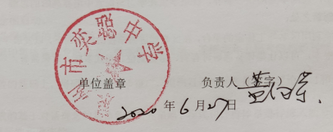 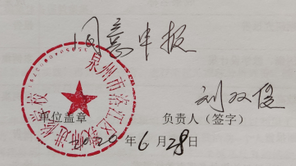 单位盖章            负责人（签字）年   月   日